Неделя Детской книги в Шабановской СОШС 18 по 22 марта в Шабановской СОШ проходит Неделя детской книги. В понедельник в школьной библиотеке состоялось открытие Недели детской книги, в течение недели для ребят пройдут игры, викторины и конкурсы, посвященные произведениям отечественных и зарубежных детских писателей.
По традиции каждый год во всех библиотеках страны проходит замечательный праздник – Неделя детской и юношеской книги.
Самая первая Неделя детской книги прошла в Москве, в марте далёкого 1943 года в Колонном зале. Шла Великая Отечественная война, но взрослые в это трудное время сумели устроить для детей прекрасный добрый праздник. Он на всю жизнь запомнился ребятам. С тех пор Неделя детской книги стала хорошей традицией, и каждый год проходит в городах и сёлах нашей страны. Трудно себе представить жизнь без верного друга — хорошей книги.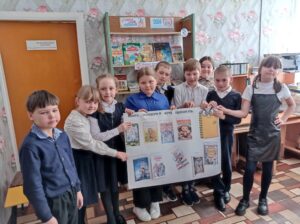 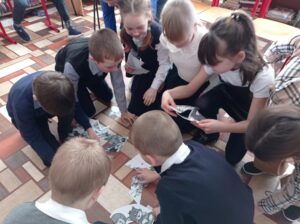 